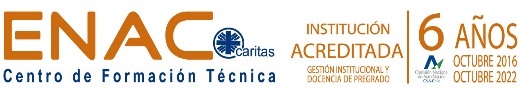 FORMULARIO DE POSTULACIÓN(Nombre Proyecto)Antecedentes Generales.A continuación complete la siguiente información:2). Resumen de la Propuesta3)  Problema a Resolver4) ObjetivosEscriba el Objetivo General del Proyecto: Objetivos Específicos y Actividades (Se recomiendan como máximo 3 objetivos específicos)5)  Resultados Esperados: (Señalar en forma resumida, los resultados esperados del proyecto)6) Indicadores Señale los indicadores más relevantes que permitan dimensionar los resultados esperados del proyecto.7)  Cronograma de Actividades.8)  Presupuesto del Proyecto.Fecha de recepción: (exclusivo Unidad de Permanencia Estudiantil )NOMBRE DEL PROYECTODatos del responsable del proyecto:Nombre:Nombre:Datos del responsable del proyecto:EstudianteEstudianteDatos del responsable del proyecto:DocenteDocenteDatos del responsable del proyecto:TituladoTituladoDatos del responsable del proyecto:Carrera: Carrera: Datos del responsable del proyecto:Nivel (sólo en el caso de Estudiante):Nivel (sólo en el caso de Estudiante):Datos del responsable del proyecto:Jornada (sólo en el caso de Estudiante):Jornada (sólo en el caso de Estudiante):Datos del responsable del proyecto:Rut:Rut:Datos del responsable del proyecto:E-mail:E-mail:Datos del responsable del proyecto:Teléfono (cel):Teléfono (cel):Integrantes y cargos del equipoNombre: Carrera:Integrantes y cargos del equipoNombre:Carrera:Integrantes y cargos del equipoNombre:Carrera:Integrantes y cargos del equipoNombre:Carrera:Integrantes y cargos del equipoNombre:Carrera:Integrantes y cargos del equipoNombre:Carrera:Integrantes y cargos del equipoNombre:Carrera:Integrantes y cargos del equipoNombre:Cargo:A continuación explique en qué consiste el proyecto– Breve Reseña (máximo 1000 palabras):A continuación Identifique claramente el problema o tema a intervenir (aspectos cualitativo y cuantitativo). Máximo 0,5 páginas.Objetivo EspecíficoActividadObjetivo Específico(Actividades que permitan alcanzar los objetivos propuestos)1) a)1) 1) b)1) 1) c)1) 2)a)2)2)b)2)2)c)2)3)a)3)3)b)3)3)c)3)Resultado EsperadoNúmero de objetivo específico asociadoN° objetivo específico asociado Nombre del indicador Fórmula de cálculo Meta ejecución Fecha de Inicio: Fecha de termino: ACTIVIDADESMesMesMesMesMesMesMesMesMesMesMesMesSemanaSemanaSemanaSemanaSemanaSemanaSemanaSemanaSemanaSemanaSemanaSemana1234123412346)(Especifique en que será gastado)Monto Solicitado al Fondo(en $)Monto Total: